Directions: Read the e-mail. Answer the questions.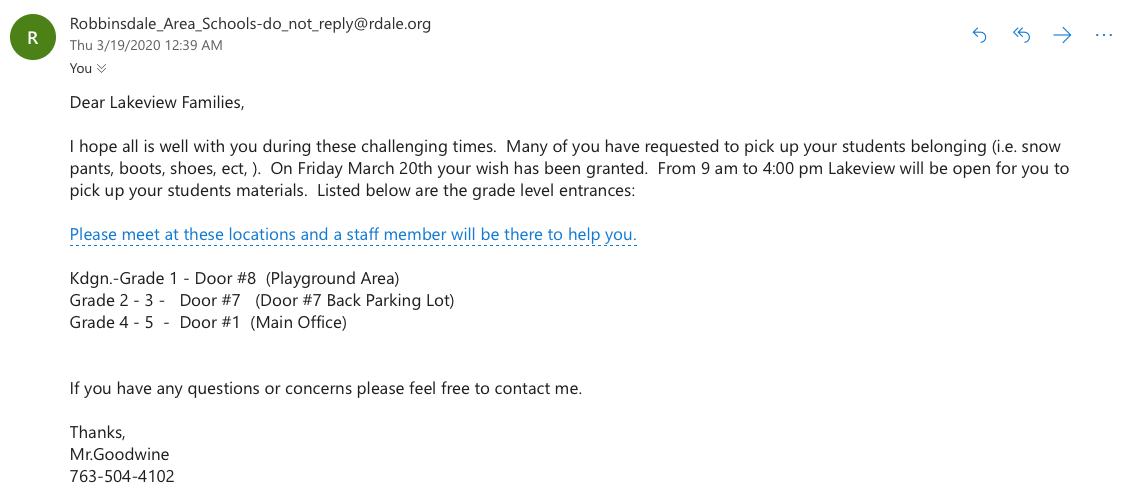 Comprehension QuestionsWhy did Mr. Goodwine write this e-mail?When can families go to pick up student belongings?What is the meaning of the word belonging, as it is used in this text?If your child is in 3rd grade, what door would you go to?What number should you call if you have questions? Writing PracticeAfter reading this e-mail, what is one question that you think a parent might have? Write an e-mail response that asks a question.